Краткая аналитическая справка по итогам мониторинга профориентационной деятельности в 2021 годуНа основании районного Комплексного плана по профессиональной ориентации учащихся образовательные учреждения Сампурского района  на 2019-2021 г.г. в январе- феврале 2021 года был проведен мониторинг работы по профориентации школьников в районе.Дополнительное предпрофессиональное образование организовано во всех школах района, в кружках и секциях занимается более 1000 учащихся 1 - 11 классов.В 2021/2022 учебном году необходимо открыть дополнительные кружки для учащихся 7 - 9 классов по общеобразовательным, общеразвивающим программам «Лаборатория профессионального успеха», «Выбор профессии - выбор будущего». Для учащихся 4 - 6 классов: «Мир профессий», «Общение без границ». Разработать для всех профориентационных программ паспорт «гибких» компетенций (коммуникативная, адаптированная, исследовательская, информационная, креативная, командная работа и др.), что станет основой навигатора для всех дополнительных общеобразовательных программ школ.Количество обучающихся, участвующих в конкурсах профориентационной направленности в 2020-2021 учебном году 1 - 11 классы - более 600 учащихся.Необходимо разработать новые интерактивные профессиональные конкурсы для более активного вовлечения учащихся 5 - 7 классов. Активизировать участие в конкурсах детей с ОВЗ.По итогам мониторинга, разработать тематику родительских собраний для родителей учащихся 9, 10 и 11 классов с привлечением социальных партнеров из учреждений среднего профессионального и высшего образования (профессиональный нетворкинг).Спланировать в 2020-2021 учебном году 100% охват учащихся 8 -11 классов профориентационной диагностикой в течение учебного года. Разработать тематические групповые консультации по итогам диагностики.Продолжить работу во всех образовательных учреждениях района по участию во Всероссийских проектах «Проектория», открытые уроки «Шоу профессий». Активизировать участие в программе WorldSkillsRussia».Изучить опыт профильного обучения в лицеях  г.Тамбова. Провести РМО с учителями, ответственными за профориентационную работу в ОУ.На основании Договоров, планов работы с учреждениями ПОУ и ВО, предприятиями района и области, разработать активные формы работы: мастер-классы, профессиональные пробы, интерактивные игры для учащихся 1 - 11 классов, развитие проектной деятельности, экскурсии на предприятия.Провести мониторинг по организации профориентационной работы в январе-феврале 2022 года с использованием гугл-анкеты.Главный специалист отдела образования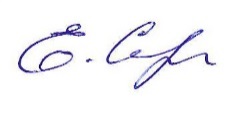 Е.А. Сертакова